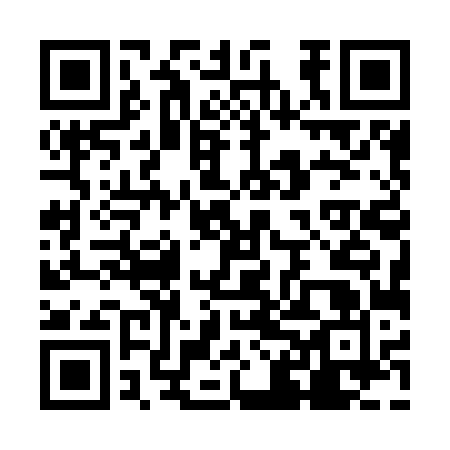 Ramadan times for Ardencaple Bay, UKMon 11 Mar 2024 - Wed 10 Apr 2024High Latitude Method: Angle Based RulePrayer Calculation Method: Islamic Society of North AmericaAsar Calculation Method: HanafiPrayer times provided by https://www.salahtimes.comDateDayFajrSuhurSunriseDhuhrAsrIftarMaghribIsha11Mon5:045:046:4712:324:166:186:188:0212Tue5:015:016:4512:324:186:206:208:0413Wed4:594:596:4212:324:206:236:238:0614Thu4:564:566:3912:314:226:256:258:0915Fri4:534:536:3712:314:236:276:278:1116Sat4:504:506:3412:314:256:296:298:1317Sun4:474:476:3112:314:276:316:318:1618Mon4:444:446:2912:304:286:336:338:1819Tue4:414:416:2612:304:306:356:358:2020Wed4:384:386:2312:304:326:376:378:2321Thu4:354:356:2112:294:336:396:398:2522Fri4:324:326:1812:294:356:416:418:2723Sat4:294:296:1512:294:376:436:438:3024Sun4:264:266:1312:294:386:456:458:3225Mon4:234:236:1012:284:406:486:488:3526Tue4:204:206:0712:284:426:506:508:3727Wed4:174:176:0512:284:436:526:528:4028Thu4:144:146:0212:274:456:546:548:4229Fri4:114:115:5912:274:466:566:568:4530Sat4:074:075:5712:274:486:586:588:4831Sun5:045:046:541:265:498:008:009:501Mon5:015:016:511:265:518:028:029:532Tue4:584:586:491:265:528:048:049:563Wed4:544:546:461:265:548:068:069:584Thu4:514:516:441:255:558:088:0810:015Fri4:484:486:411:255:578:108:1010:046Sat4:444:446:381:255:588:128:1210:077Sun4:414:416:361:246:008:148:1410:108Mon4:374:376:331:246:018:168:1610:139Tue4:344:346:301:246:038:188:1810:1610Wed4:304:306:281:246:048:218:2110:18